г. Петропавловск-Камчатский		                     «   »                  2018 годаО внесении изменений  в приложение к приказу Министерства экономического развития и торговли Камчатского  края   от   23.05.2014   №   290-п    «О Порядке разработки и утверждения органами местного самоуправления муниципальных образований в Камчатском крае схемы размещения нестационарных торговых объектов»В целях уточнения отдельных положений Порядка разработки и утверждения органами местного самоуправления муниципальных образований в Камчатском крае схемы размещения нестационарных торговых объектов в соответствии с действующим законодательством и в соответствии с Законом Камчатского края от 26.04.2010 № 411 «О полномочиях органов государственной власти Камчатского края в области государственного регулирования торговой деятельности в Камчатском крае и о порядке разработки краевых программ развития торговли»ПРИКАЗЫВАЮ:1. Внести в Приложение к приказу Министерства экономического развития и торговли Камчатского края от 23.05.2014 № 290-п «О Порядке разработки и утверждения органами местного самоуправления муниципальных образований в Камчатском крае схемы размещения нестационарных торговых объектов» следующие изменения:1.1 пункт 5 части 9 после слов «тротуарах шириной менее 3 метров» дополнить словами «и в иных случаях, когда размещение повлечет нарушение требований градостроительного, земельного, экологического законодательства, законодательства в сфере санитарно-эпидемиологического благополучия населения и пожарной безопасности, правил благоустройства»;1.2 пункт 9 части 15 после слов «изготовленных на его основе» дополнить словами «, требований настоящего Порядка.»;1.3 в приложение к Порядку разработки и утверждения органами местного самоуправления муниципальных образований в Камчатском крае схемы размещения нестационарных объектов:1) в наименовании слова "по состоянию на _______20__год" исключить; 2) в таблице:а) в наименовании колонки № 6 «Специализация (ассортимент реализуемой продукции)» слова «(ассортимент реализуемой продукции)» исключить. б) в наименовании колонки № 8 «Период размещения нестационарного торгового объекта» слова «(круглогодичное, сезонное)» добавить.2. Настоящий приказ вступает в силу через 10 дней после дня его официального опубликования.Министр  		  	  					              Д.А. Коростелев           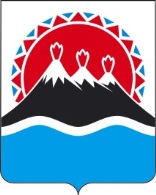 МИНИСТЕРСТВО ЭКОНОМИЧЕСКОГО РАЗВИТИЯ И ТОРГОВЛИ  КАМЧАТСКОГО КРАЯ(Минэкономразвития Камчатского края)ПРИКАЗ № МИНИСТЕРСТВО ЭКОНОМИЧЕСКОГО РАЗВИТИЯ И ТОРГОВЛИ  КАМЧАТСКОГО КРАЯ(Минэкономразвития Камчатского края)ПРИКАЗ № 